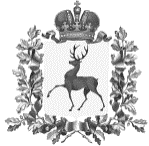 СОВЕТ ДЕПУТАТОВ ГОРОДСКОГО ОКРУГА НАВАШИНСКИЙНИЖЕГОРОДСКОЙ ОБЛАСТИ РЕШЕНИЕ25 февраля 2021 г.                                                                                           № 55Об утверждении Положения о порядке назначения и проведения собрания граждан в целях рассмотрения и обсуждения вопросоввнесения инициативных проектовВ соответствии с Федеральным законом от 06.10.2003 № 131-ФЗ                   "Об общих принципах организации местного самоуправления в Российской Федерации"Совет депутатов  РЕШИЛ:Утвердить прилагаемое Положение о порядке назначения и проведения собрания граждан в целях рассмотрения и обсуждения вопросов внесения инициативных проектов.Настоящее решение подлежит официальному опубликованию.Председатель Совета депутатов                   Глава местного самоуправления                            В.А. Бандин                                               Т. А. Берсенева                                                                            Утвержденорешением Совета депутатовот 25.02.2021  № 55ПОЛОЖЕНИЕО ПОРЯДКЕ НАЗНАЧЕНИЯ И ПРОВЕДЕНИЯ СОБРАНИЯ ГРАЖДАНВ ЦЕЛЯХ РАССМОТРЕНИЯ И ОБСУЖДЕНИЯ ВОПРОСОВВНЕСЕНИЯ ИНИЦИАТИВНЫХ ПРОЕКТОВ(далее – Положение)Настоящее Положение разработано в соответствии с Федеральным законом от 06.10.2003 № 131-ФЗ "Об общих принципах организации местного самоуправления в Российской Федерации" и определяет процедуру назначения и проведения собрания граждан в целях рассмотрения и обсуждения вопросов внесения инициативных проектов.Настоящее Положение не регулирует вопросы назначения и проведения собраний граждан для обсуждения вопросов местного значения, информирования населения о деятельности органов местного самоуправления и должностных лиц местного самоуправления, осуществления территориального общественного самоуправления.Статья 1. Общие положения1. Собрания граждан в целях рассмотрения и обсуждения вопросов внесения инициативных проектов (далее - собрания) являются формой непосредственного участия населения в осуществлении местного самоуправления.2. Собрания проводятся в целях обсуждения инициативного проекта, определения его соответствия интересам жителей муниципального образования или его части, целесообразности реализации инициативного проекта, а также принятия собранием решения о поддержке инициативного проекта.3. На одном собрании возможно рассмотрение нескольких инициативных проектов.4. Собрания проводятся по инициативе населения. Инициатором проведения собрания от имени населения может выступать инициативная группа граждан, численностью не менее десяти человек, достигших шестнадцатилетнего возраста и проживающих на соответствующей территории городского округа. 5. Собрание назначается решением Совета депутатов городского округа Навашинский.6. В собраниях имеют право принимать участие жители соответствующей территории городского округа, достигшие шестнадцатилетнего возраста (далее - граждане).На собрание могут быть приглашены должностные лица местного самоуправления городского округа Навашинский, представители организаций, общественных объединений, средств массовой информации.7. Участие в собраниях является добровольным и свободным. Граждане участвуют в собраниях лично, каждый гражданин обладает одним голосом.Статья 2. Территория проведения собранийСобрания могут проводиться как на всей территории городского округа, так и на части территории округа с участием граждан, проживающих на этой территории.Статья 3. Порядок назначения собраний и организация их проведения1. Инициатива о назначении проведения собрания граждан оформляется в виде обращения в Совет депутатов, в котором указываются:1) дата, предполагаемые время и место проведения собрания;2) территория, в пределах которой предполагается провести собрание;3) предполагаемое число участников собрания;4) наименование инициативного проекта и часть территории, на которой планируется его реализация (с указанием реквизитов правового акта администрации, которым определена данная территория);5) персональный состав инициативной группы с указанием фамилии, имени, отчества, места жительства и контактного телефона каждого члена инициативной группы.2. Обращение о проведении собрания направляется в Совет депутатов не менее чем за месяц до предполагаемой даты проведения собрания.3. Обращение должно быть подписано всеми членами инициативной группы. К обращению прилагаются согласия на обработку персональных данных граждан, подписавших уведомление.4. Обращение о назначении собрания граждан рассматривается Советом депутатов в соответствии с Регламентом Совета депутатов, не позднее 30 календарных дней со дня регистрации обращения.5. По результатам рассмотрения обращения Совет депутатов принимает одно из следующих решений:1) о назначении собрания граждан;2) об отклонении инициативы о назначении собрания.6. Инициатива о назначении собрания граждан может быть отклонена в случае, если:1) выносимый для рассмотрение инициативный проект не содержит мероприятий, имеющих приоритетное значение для жителей городского округа Навашинский или его части, по решению вопросов местного значения или иных вопросов, право решения которых предоставлено органам местного самоуправления городского округа Навашинский;2) не соблюдены требования части 1 настоящей статьи.В случае принятия решения об отклонении инициативы о проведении собрания граждан, Совет депутатов обязан уведомить представителя инициатора проведения о принятом решении в течение семи рабочих дней после принятия решения.7. В решении Совета депутатов о назначении собрания граждан указываются:1) дата, время, место проведения собрания граждан;2) наименование инициативного проекта.8. Копия решения Совета депутатов о назначении собрания граждан в течение трех рабочих дней направляется в администрацию городского округа.Статья 4. Порядок проведения собрания1. Инициаторы проведения собрания обеспечивают регистрацию участников.2. Собрание считается правомочным, если в нем принимает участие не менее половины жителей соответствующей территории, достигших шестнадцатилетнего возраста.3. Представители органов местного самоуправления и должностные лица местного самоуправления городского округа Навашинский вправе присутствовать на собрании.4. Собрание открывается одним из членов инициативной группы.5. Для ведения собрания избираются председатель и секретарь. В случае необходимости участники собрания избирают счетную комиссию.6. Решение собрания принимается путем открытого голосования большинством голосов от числа присутствующих на собрании граждан.7. Секретарем собрания ведется протокол, в котором указываются дата и место проведения собрания; общее число граждан, проживающих на соответствующей территории и имеющих право участвовать в собрании; количество присутствующих граждан, проживающих на соответствующей территории и имеющих право участвовать в собрании; повестка дня и содержание выступлений; принятые решения.8. Итоги собрания граждан оформляются протоколом собрания. Протокол собрания должен содержать информацию о рассмотрении следующих вопросов:1) утверждение инициативного проекта;2) утверждение перечня и объемов работ по инициативному проекту;3) сведения о планируемом (возможном) финансовом, имущественном и (или) трудовом участии заинтересованных лиц в реализации данного проекта, а именно:- сведения о планируемом объеме инициативных платежей и возможных источниках их перечисления в бюджет муниципального образования (в случае планирования внесения инициативных платежей);- сведения о планируемом имущественном участии заинтересованных лиц в реализации инициативного проекта с указанием конкретных видов имущества, которые предполагается использовать при реализации инициативного проекта, и источников его получения и (или) использования (в случае планирования имущественного участия заинтересованных лиц в реализации инициативного проекта);- сведения о планируемом трудовом участии заинтересованных лиц в реализации инициативного проекта с указанием конкретных видов работ, которые предполагается выполнить при реализации инициативного проекта, и лиц, которые предположительно будут их выполнять (в случае планирования трудового участия заинтересованных лиц в реализации инициативного проекта);4) указание на объем средств местного бюджета в случае необходимости использования этих средств в реализации инициативного проекта, за исключением планируемого объема инициативных платежей;5) принятие решения о порядке и сроках сбора средств на софинансирование инициативного проекта (в случае планирования внесения инициативных платежей);6) утверждение состава инициативной группы граждан и ее представителя, уполномоченного подписывать документы и представлять интересы в органах местного самоуправления городского округа Навашинский, других органах и организациях при внесении и реализации инициативного проекта.9. Протокол собрания составляется в течение трех дней со дня проведения собрания, подписывается председателем и секретарем собрания.Протокол собрания составляется в двух экземплярах, один из которых прикладывается к инициативному проекту при внесении инициативного проекта в администрацию городского округа в соответствии с Порядком выдвижения, внесения, обсуждения, рассмотрения инициативных проектов. Второй экземпляр протокола собрания остается у инициатора собрания.10. Итоги собрания граждан в течение семи дней с момента подписания протокола подлежат официальному опубликованию (обнародованию) инициативной группой.______________